®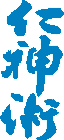 Curso de Autoaplicação de Jin Shin Jyutsu®
São Paulo – agosto 2017

Jin Shin Jyutsu® Fisio - Filosofia é uma arte de harmonização do corpo, mente e espírito através de toques com as mãos em 26 principais áreas de energia no corpo. 

O estado natural do Ser Humano é a harmonia, que acontece quando a energia de vida flui livre e em abundância sustentando a saúde e a felicidade.

Nosso estilo de vida, pensamentos e emoções podem alterar a harmonia da circulação da energia gerando tensões e stress que afetam o funcionamento adequado do organismo.

Jin Shin Jyutsu® nos ajuda a harmonizar a energia vital.Ajuda a perceber, compreender e transformar nossa realidade física, mental e emocional, promovendo ótimo estado de saúde e bem estar, despertando nossa profunda capacidade de cura.Com o Jin Shin Jyutsu®podemos ser o canal através do qual fluem os Poderes da Fonte Criadora.Facilitadora Érika Ramos Fonoaudióloga formada pela PUC - SPPractitioner há 16 anos , instrutora dos cursos de autoaplicação autorizada pela Jin Shin Jyutsu, Inc Scottsdale, Arizona – USA  Orientadora do grupo de estudos e organizadora dos cursos de Jin Shin Jyutsu em São Paulo Data: 26 e 27 de agosto de 2017 (sábado e domingo)
Horário: das 10:00 às 19:00 hs
Local: Espaço Florescer  -  Rua Tácito de Almeida 107, Sumaré
(a 350 metros do metrô Sumaré/N. Sra. de Fátima)

INVESTIMENTO
Para inscrições até 26 de junho : 
- Aluno Novo (com dois livros incluídos)  Valor total R$ 800,00Inscrição R$ 300,00+ valor restante em até duas parcelas  no dia do curso e 30 dias  prédatado.- Aluno Reciclante - R$ 500,00
em 2 vezes (50% na inscrição, 50% no dia do curso)

Para inscrições após 26 de junho : - Aluno Novo (com dois livros incluídos) Valor total R$ 1000,00Inscrição R$ 300,00 + valor restante em até duas parcelas  no dia do curso e 30 dias  prédatado.- Aluno Reciclante - R$ 600,00
em 2 vezes (50% na inscrição, 50% no dia do curso)FICHA DE INSCRIÇÃO As inscrições só serão validadas após envio da ficha e comprovante de depósito. Solicite os dados bancários por email: erikamos1@uol.com.brNome completo :Nome no crachá: End. Completo com CEP :Tel Celular:E-mail:Aluno novo  ( )      Aluno reciclante: ( ) Permito a divulgação do endereço para os colegas do curso com uso exclusivo para Jin Shin Jyutsu ( ).NÃO permito a divulgação do endereço para os colegas do curso ( ). Data do depósito da inscrição :Inscrições não serão devolvidas no caso de desistênciaDesperte seu poder interior de manter-se em saúde e harmonia.Acesse a página no facebook :Jin Shin Jyutsu - arte da curaBases filosóficas  do Jin Shin Jyutsu®Existe uma Fonte de Energia no Universo que flui ininterrupta e abundantemente e é responsável pela manutenção da vida.  Esta Energia Vital Universal se movimenta em espiral junto com o movimento respiratório. Na expiração, espirala para baixo, se densificando, formando a matéria. Na inspiração espirala para cima, se sutilizando, voltando ao Espírito.  Nós somos Energia que se movimenta continuamente, do Espírito para matéria e da matéria para o Espírito a cada respiração. Às vezes nossos hábitos físicos, mentais e emocionais não permitem que a energia da “Fonte” espirale através de nós.  Quando a energia fica estagnada, experimentamos a doença. Quando somos a Energia vem do Cosmo Infinito espiralando no fluxo perfeito, temos dentro de nós a Perfeita Harmonia. Jin Shin Jyutsu é a arte de promover a harmonia da Energia Vital que existe em nosso Ser. Jin Shin Jyutsu é um convite para uma jornada de autoconhecimento que desperta nosso poder interior de manternos em saúde e harmonia. Jin Shin Jyutsu é uma prática milenar de harmonização energética que traz vitalidade, bem-estar, saúde e equilíbrio mental e emocional. Como funciona No nosso corpo existem caminhos energéticos que distribuem a energia vinda da “Fonte” por todo o organismo. Nosso estilo de vida, pensamentos e emoções podem alterar a harmonia da circulação da energia gerando tensões e stress que afetam o funcionamento adequado do organismo. Quando estes caminhos ficam bloqueados o efeito visível é dor, doenças e vários tipos de desconfortos e disfunções físicas, mentais e emocionais.  Jin Shin Jyutsu restaura o fluxo natural da Energia Vital. Jin Shin Jyutsu é a arte de liberar as tensões através de diferentes sequências de toques com as mãos em 26 Centrais de Energia no corpo.  Através destas sequências de toques restauramos e equilibrarmos os fluxos de energia harmonizando seus os padrões de circulação e restabelecendo o fluxo contínuo da vida em nós. Benefícios  Jin Shin Jyutsu traz bem-estar e vitalidade, proporciona um relaxamento profundo e ajuda a eliminar a fadiga e as tensões e stress do dia-a-dia.  Harmoniza e equilibra os fluxos de energia, auxiliando o controle da ansiedade, depressão, medo, tristeza e mágoas profundas além das doenças físicas de qualquer espécie. Harmonizando a circulação da energia no corpo nos liberamos de tensões e desconfortos como, dores de cabeça, problemas respiratórios e digestivos, dores articulares e de coluna, fibromialgia, distúrbios de sono e síndrome do pânico entre outros. Estimula a capacidade de regeneração do organismo e é um poderoso auxiliar no tratamento terapêutico de revitalização dos órgãos. Traz equilíbrio mental, emocional, expansão da consciência e autoconhecimento. Tem caráter preventivo e/ou pode ser usado como complemento de qualquer terapia ou medicação, no caso de doenças crônicas ou agudas, sem contraindicações. Participe ativamente na manutenção ou melhora do seu bem estar, equilíbrio e saúde. Presenteie-se com a possibilidade de vivenciar a arte cósmica corpo mente e espírito no momento presente.AUTOAPLICAÇÃO Energia Harmonizante Universal Vertical Central Principal. Fogo da vida. / Energia. Mantém o ritmo e harmonia com a Fonte da Vida. Intenção e desejo de viver, vontade, ânimo.  Matriz Original Harmônica. Conexão com os potenciais, talentos, possibilidades e dons. Dá vida para todas as funções fisiológicas. Anima o corpo e a vida.  Projetos de coluna. Sistema endócrino. 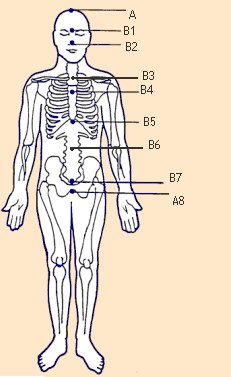 A-Coloque a mão direita no topo da cabeça, e deixe-a nesta posição até o último passo do fluxo. B- A mão esquerda vai mover-se nas sucessivas posições:   B1: Entre as sobrancelhas 	Circulação sanguínea. Funções do cérebro / Glândulas pineal e pituitária. Revitaliza a memória / Dissipa o stress mental e a senilidade. Cuida de todos os aspectos relacionados a ossos e músculos.  B2: Ponta do nariz Cuida de todos os aspectos relacionados à pele, fáscias e articulações.  Revitaliza as funções reprodutoras – sistema reprodutivo. B3: Na depressão que existe entre o pescoço e o peito, no início do osso esterno. (Osso vertical que está entre as costelas). Tireoide e paratireoide B4: No esterno um pouco acima da linha dos mamilos. Timo / Sistema imunológico. Respiração. Equilíbrio do apetite. Liberação da raiva e dos conflitos emocionais. Revitalização da energia da cintura pélvica e dos quadris.  Projetos urinários e intestinais.  B5: Base do esternoVitalidade para o corpo. Projetos digestivos/Equilíbrio do apetite. Ajuda a acalmar a mente. / Preveni contra acidente vascular cerebral. Visão.  Articulações.  B6: Um pouquinho abaixo do umbigo Limpar a área abdominal. 	Órgãos reprodutivos. B7: Púbis (Osso na região genital)Coluna vertebral. Necessidades Críticas – Doenças graves. Sistema reprodutivo. Revitalização do corpo esgotado. Alegria para vida. Ossos / Músculos.  Projetos de eliminação. Harmonização de toda energia da cabeça aos pés. A8: Mantendo a mão esquerda no púbis transfira a mão direita para o cóccix (ossinho do final da coluna).Coluna vertebral. Pernas e pés. Dá suporte para todas as funções do corpo.